§349-M.  DefinitionsAs used in this subchapter, unless the context otherwise indicates, the following terms have the following meanings.  [PL 2011, c. 304, Pt. A, §1 (NEW).]1.  Compliance management system.  ''Compliance management system'' means a system implemented by a regulated entity appropriate to the size and nature of its activities to prevent, detect and correct violations of environmental requirements through all of the following:A.  Compliance policies, standards and procedures that identify how employees and agents of the regulated entity are to meet environmental requirements and the conditions of permits, enforceable agreements and other sources of authority for environmental requirements;  [PL 2011, c. 304, Pt. A, §1 (NEW).]B.  Assignment of overall responsibility within a regulated entity for overseeing compliance with policies, standards and procedures and assignment of specific responsibility for ensuring compliance at each facility or operation of the regulated entity;  [PL 2011, c. 304, Pt. A, §1 (NEW).]C.  Mechanisms for systematically ensuring that compliance policies, standards and procedures of the regulated entity are being carried out, including monitoring and auditing systems reasonably designed to detect and correct violations, periodic evaluation of the overall performance of the compliance management system and a means for employees or agents of the regulated entity to report violations of environmental requirements without fear of retaliation;  [PL 2011, c. 304, Pt. A, §1 (NEW).]D.  Procedures to communicate effectively the regulated entity's standards and procedures to all employees and agents of the regulated entity;  [PL 2011, c. 304, Pt. A, §1 (NEW).]E.  Appropriate incentives to managers and employees of the regulated entity to perform in accordance with the compliance policies, standards and procedures of the regulated entity, including consistent enforcement through appropriate disciplinary mechanisms; and  [PL 2011, c. 304, Pt. A, §1 (NEW).]F.  Procedures for the prompt and appropriate correction of any violations and any necessary modifications to the regulated entity's compliance management system to prevent future violations.  [PL 2011, c. 304, Pt. A, §1 (NEW).][PL 2011, c. 304, Pt. A, §1 (NEW).]2.  Environmental audit program.  ''Environmental audit program'' means a systematic, documented, periodic and objective review by a regulated entity of facility operations and practices that are related to meeting environmental requirements.[PL 2011, c. 304, Pt. A, §1 (NEW).]3.  Environmental audit report.  ''Environmental audit report'' means the documented analysis, conclusions and recommendations resulting from an environmental audit program, but does not include data obtained in, or testimonial evidence concerning, the environmental audit.[PL 2011, c. 304, Pt. A, §1 (NEW).]4.  Environmental requirement.  "Environmental requirement" means any law or rule administered by the department.[PL 2011, c. 304, Pt. A, §1 (NEW).]5.  Gravity-based penalty.  ''Gravity-based penalty'' means the punitive portion of a penalty for a violation of an environmental requirement that exceeds the economic gain from noncompliance with the requirement; and[PL 2011, c. 304, Pt. A, §1 (NEW).]6.  Regulated entity.  ''Regulated entity'' means an entity subject to environmental requirements.[PL 2011, c. 304, Pt. A, §1 (NEW).]SECTION HISTORYPL 2011, c. 304, Pt. A, §1 (NEW). The State of Maine claims a copyright in its codified statutes. If you intend to republish this material, we require that you include the following disclaimer in your publication:All copyrights and other rights to statutory text are reserved by the State of Maine. The text included in this publication reflects changes made through the First Regular and First Special Session of the 131st Maine Legislature and is current through November 1, 2023
                    . The text is subject to change without notice. It is a version that has not been officially certified by the Secretary of State. Refer to the Maine Revised Statutes Annotated and supplements for certified text.
                The Office of the Revisor of Statutes also requests that you send us one copy of any statutory publication you may produce. Our goal is not to restrict publishing activity, but to keep track of who is publishing what, to identify any needless duplication and to preserve the State's copyright rights.PLEASE NOTE: The Revisor's Office cannot perform research for or provide legal advice or interpretation of Maine law to the public. If you need legal assistance, please contact a qualified attorney.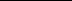 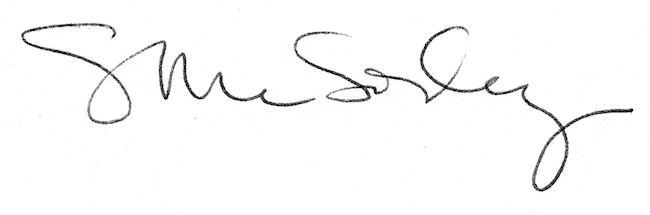 